Vào 16 giờ 30 ngày 06/4/2020, Ban Chỉ đạo phòng chống dịch bệnh Covid-19 TP. Hồ Chí Minh đã tổ chức họp giao ban trực tuyến về tình hình dịch bệnh diễn ra trên địa bàn.Chủ trì giao ban tại điểm cầu Thành ủy có đồng chí Nguyễn Thiện Nhân, Ủy viên Bộ Chính trị, Bí thư Thành ủy TP. Hồ Chí Minh; đồng chí Trần Lưu Quang, Ủy viên Trung ương Đảng, Phó Bí thư Thường trực Thành ủy.Chủ trì giao ban tại điểm cầu UBND Thành phố có đồng chí Lê Thanh Liêm, Phó Chủ tịch Thường trực UBND Thành phố. Tham dự có đại diện lãnh đạo các Sở, ban, ngành cùng lãnh đạo quận, huyện tại các điểm cầu. 1. Tóm tắt chung về diễn biến dịch bệnh ngày 06/4/2020:	1.1. Tình hình dịch bệnh tại TP. Hồ Chí Minh:	- Tổng số trường hợp mắc COVID-19: 53 ca Bộ Y tế đã công bố (34 ca nhập cảnh chiếm tỷ lệ 64%, 19 ca phát hiện từ cộng đồng chiếm 36%); 22 ca đã xuất viện; 31 ca đang tiếp tục điều trị	- Số trường hợp nghi ngờ trong ngày: có 02 trường hợp, đã lấy mẫu và đang chờ kết quả xét nghiệm.- Số trường hợp đang cách ly tập trung trong ngày: 4.242 trường hợp. Trong đó: Khu cách ly tập trung của thành phố: 4.008 người; Cơ sở cách ly tập trung của quận, huyện: 229 người; Số trường hợp đang cách ly tại nhà/nơi lưu trú trong ngày: 1.433 người.	- Tiến độ giải tỏa các khu cách ly tập trung: Số người đã xuất ngày 05/4/2020: 2.470 người; Số người dự kiến xuất ngày 06/4/2020: 1.710 người	- Tiếp nhận hành khách vào thành phố: 06 chuyến bay quốc tế với 41 người (tổ lái) khai báo y tế; 03 chuyến bay quốc nội với 511 hành khách khai báo y tế và lấy mẫu xét nghiệm; 02 chuyến tàu lửa với 944 hành khách, có khai báo y tế và lấy mẫu xét nghiệm.	- Rà soát, xác minh người nhập cảnh từ 08/3 chưa cách ly tập trung: Đến ngày 05/4/2020 đã xác minh, tiếp cận 3.720 người; lấy mẫu xét nghiệm 3.708 người.           Tính đến ngày 05/4/2020 có 23 quận huyện hoàn tất việc lấy mẫu xét nghiệm cho người nhập cảnh từ 08/3, chỉ còn huyện Nhà Bè với 12 người chờ lấy mẫu.	1.2. Công tác phòng chống dịch bệnh đang triển khai:	- Hoàn tất việc rà soát, xét nghiệm những người nhập cảnh từ 08/3 chưa cách ly tập trung vào ngày 06/4/2020.	- Thực hiện Kế hoạch đưa người hết thời gian cách ly tập trung ra khỏi khu cách ly đến ngày 08/4/2020.	- Công an Thành phố, Sở Giao thông vận tải và các đơn vị chức năng có liên quan triển khai hoạt động của 62 chốt kiểm dịch cấp thành phố, quận huyện trong công tác phòng chống dịch tại các cửa ngõ với những nhiệm vụ cụ thể theo quy định	- Tận dụng thời gian 02 tuần thực hiện cách ly toàn xã hội để triển khai giám sát trong cộng đồng thông qua khai báo y tế và xét nghiệm tầm soát mở rộng; đặc biệt là tại các khu vực, địa điểm có nhiều sự giao thương giữa thành phố và các tỉnh thành (khu công nghiệp, chợ đầu mối…).	- Triển khai giám sát, kiểm dịch y tế đối với hành khách tại sân bay quốc nội, ga đường sắt Sài Gòn: khai báo y tế, kiểm tra sức khỏe và lấy mẫu xét nghiệm.	Từ ngày 09/4/2020, khi Sở Y tế tiếp nhận test kit nhanh kháng thể cho kết quả trong 15 phút, sẽ cho xét nghiệm toàn bộ khách nhập vào thành phố Hồ Chí Minh ở sân bay, ga tàu, bến xe… Nếu kết quả dương tính sẽ tiến hành cách ly tập trung và xét nghiệm khẳng định lại bằng xét nghiệm kỹ thuật RT-PCR.2. Công tác tiếp nhận hỗ trợ phòng chống dịch bệnhTổng cộng số tiền, hàng hóa Ủy ban Mặt trận Tổ quốc Việt Nam TP. Hồ Chí Minh tiếp nhận từ ngày 20/3 đến ngày 06/4/2020 là 84 tỷ 015 triệu đồng. Trong đó:+ Ủng hộ phòng chống dịch Covid-19 là 73 tỷ 748 triệu đồng (tiền mặt: 57 tỷ 065 triệu đồng và hàng hóa trị giá 16 tỷ 683 triệu đồng).+ Ủng hộ đồng bào bị hạn hán xâm nhập mặn là hơn 10  tỷ 267 triệu đồng.Phân phối tiền, hàng tính đến ngày 06/4/2020: Ban Thường trực Ủy ban Mặt trận Tổ quốc Việt Nam Thành phố đã phối hợp Sở Y tế, Bộ Tư lệnh Thành phố phân phối hàng hóa, với tổng giá trị là 25.803.271.000 đồng. Trong đó: + Đã hỗ trợ số tiền 8 tỷ 960 triệu đồng cho 11.947 người bán vé số lưu động gặp khó khăn do tạm dừng phát hành xổ số kiến thiết; + 92 triệu 920 ngàn đồng, hỗ trợ cho Khu ký túc xá Đại học quốc gia…3. Đề xuất:	- Tiếp tục giám sát, kiểm tra hoạt động của các cơ sở sản xuất, xí nghiệp, nhà máy, khu công nghiệp, khu chế xuất; đặc biệt là tái kiểm tra đột xuất những đơn vị, cơ sở đã được kiểm tra để đánh giá việc khắc phục các tồn tại, thiếu sót trong tuân thủ biện pháp phòng chống dịch bệnh mà đoàn kiểm tra trước đã phát hiện. Nếu cơ sở, đơn vị không khắc phục, cải thiện, Sở Y tế đề xuất ngưng hoạt động các đơn vị này.	- Kiểm tra, giám sát việc tổ chức biện pháp phòng dịch tại các cơ sở bảo trợ xã hội, cơ sở dưỡng lão…	- Tại điểm chốt chặn kiểm dịch Bến phà Cát Lái, cần có sự phân công kiểm tra, kiểm soát giữa quận 2 và Nhơn Trạch (Đồng Nai) để tăng cường khả năng rà soát, kiểm tra chặt chẽ, đảm bảo quá trình phòng chống dịch Covid-19- Huyện Bình Chánh kiến nghị bỏ 4 chốt, trạm kiểm dịch không hiệu quả và bổ sung thêm 4 chốt chặn kiểm dịch tại một số khu vực cần thiết.	- Các quận, huyện khẩn trương thông tin cho các đối tượng được hưởng trợ cấp xã hội về tiền chế độ tháng 4 và tháng 5/2020 sẽ được chi trả tận nhà. Đồng thời thống kê sát số lượng người đi bán vé số dạo trên địa bàn; các đối tượng là giáo viên mầm non, nhóm trẻ ngoài công lập;… để có sự hỗ trợ kịp thời, bảo đảm không bỏ sót người nào.	- Các quận, huyện phối hợp với Mặt trận Tổ quốc quận/huyện xét và lập danh sách cụ thể các hộ nghèo, hộ cận nghèo, người mất việc làm, giảm thu nhập sâu…vì dịch bệnh Covid-19 để có phương án hỗ trợ.	- Cần thông tin để những người khó khăn biết về các địa chỉ, cơ sở đăng ký nấu cơm từ thiện; các cơ sở này phải đảm bảo về vệ sinh an toàn thực phẩm và quy trình chống dịch Covid-19 theo hướng dẫn của cơ quan y tế. 	4. Ý kiến chỉ đạo	4.1. Bí thư Thành ủy Nguyễn Thiện NhânTại đầu cầu Thành ủy, sau khi nghe báo cáo và đề xuất từ các sở ngành, quận huyện, Bí thư Thành ủy Nguyễn Thiện Nhân đã có một số chỉ đạo:	- Thành ủy đánh giá cao công tác chỉ đạo, triển khai các giải pháp phòng, chống dịch Covid-19 của UBND Thành phố, các Sở, ngành và quận, huyện. Cụ thể:+ Hiện nay, Thành phố còn trống 8.400 chỗ trong tổng số 12.600 chỗ cách ly (tương đương với 66% năng lực cách ly chưa dùng đến); song song với đó là năng lực giường bệnh đã sẵn sàng cho 2.300 giường và khả năng chữa bệnh cho khoảng 1.000 người nhiễm. Thành phố hiện chỉ dùng khoảng 5% giường bệnh và chỉ có 31 ca đang chữa trị nhiễm Covid-19. Đây là sự chuẩn bị rất tốt của Thành phố trong nỗ lực kiểm soát dịch bệnh. + Thành phố đã sớm có định hướng về các chính sách hỗ trợ và giám sát thực hiện để cùng người dân vượt qua dịch bệnh…	- Việc ký cam kết giữa chính quyền và doanh nghiệp về đảm bảo yêu cầu phòng chống dịch bệnh, cần ban hành bộ tiêu chí về đánh giá rủi ro lây nhiễm của các cơ sở sản xuất. Đối với các doanh nghiệp đã ký kết, cần làm ngay bước thứ 2 là việc tự chấm điểm đánh giá mức độ rủi ro; nếu có nguy cơ cao thì phải có giải pháp giảm thiểu. Thành phố cần giám sát chặt chẽ vấn đề này và xem đây là một nhiệm vụ trọng tâm. 	- Tiếp tục làm tốt công tác rà soát người đã tiếp xúc với các ca nhiễm bệnh; đây là cơ sở để hạn chế các nguy cơ lây lan ra cộng đồng.	- Sớm triển khai việc kêu gọi quyên góp, hỗ trợ từ xã hội đối với các đối tượng chính sách, các đối tượng bị ảnh hưởng nặng nề bởi dịch Covid-19. 	- Tình hình dịch bệnh trên thế giới và trong cả nước vẫn đang phức tạp, chưa lường trước được hết các diễn biến tiếp theo, cần tính toán đến việc chuyển xã hội sang trạng thái mới “không có dịch nhưng vẫn có nguy cơ virus” để chủ động các biện pháp phù hợp. Với tinh thần “phòng bệnh, phòng dịch là hàng đầu”, Bí thư Thành ủy bày tỏ hy vọng Thành phố sẽ tiếp tục giữ vững những kết quả đạt được, làm tốt hơn nữa công tác phòng chống dịch COvid-19. Qua đó, Bí thư cảm ơn các tổ chức, cá nhân, doanh nghiệp đã ủng hộ, chung tay chống dịch; đội ngũ y bác sỹ đã nỗ lực chữa trị cho các bệnh nhân; các ngành, các cấp làm tốt chức năng, nhiệm vụ của mình.	4.2. Phó Chủ tịch Thường trực UBND Thành phố Lê Thanh Liêm	Tiếp thu nghiêm túc và đầy đủ các ý kiến chỉ đạo của đồng chí Bí thư Thành ủy, Phó Chủ tịch Thường trực UBND Thành phố Lê Thanh Liêm yêu cầu các Sở, ngành, quận, huyện thực hiện tốt theo tinh thần chỉ đạo của Bí thư Thành ủy. Đồng chí lưu ý thêm: 	1. Các địa phương có các chốt, trạm kiểm tra dịch bệnh tập trung lực lượng để thực hiện tốt nhiệm vụ. Riêng địa bàn Thủ Đức là địa bàn quan trọng, có khu cách ly lớn, trong 3 ngày nữa số người trong khu cách ly sẽ giải phóng hết. Đề nghị ngay sau đó, các lực lượng liên quan cần vệ sinh sạch sẽ khu cách ly để sẵn sàng cho các phương án tiếp theo.2. Huyện Bình Chánh cần sớm có văn bản chính thức báo cáo UBND Thành phố về 04 chốt qua thực hiện thấy không hiệu quả và kiến nghị cụ thể về bổ sung 04 chốt kiểm dịch mới. 3. Tiếp tục thực hiện việc ký cam kết giữa đại diện chính quyền và các doanh nghiệp trên địa bàn về công tác phòng chống dịch; bổ sung nội dung đánh giá mức độ rủi ro tại các doanh nghiệp. 5. Các quận, huyện thực hiện tốt công tác chăm lo cho đội ngũ y bác sỹ, những người ở tuyến đầu trên mặt trận chống dịch hiện nay.6. Tiếp tục khẩn trương thực hiện chính sách hỗ trợ của Thành phố cho các đối tượng bị ảnh hưởng nặng nề bởi dịch Covid-19 trên địa bàn. Việc chi hỗ trợ phải đảm bảo công khai, minh bạch, đúng đối tượng.                             TRUNG TÂM BÁO CHÍ THÀNH PHỐ HỒ CHÍ MINH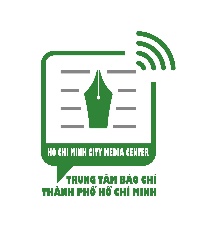 BAN CHỈ ĐẠO PHÒNG CHỐNG COVID-19 THÀNH PHỐ HỒ CHÍ MINHTHÔNG TIN BÁO CHÍ VỀ CÔNG TÁC PHÒNG CHỐNG DỊCH BỆNH COVID-19 TRÊN ĐỊA BÀN THÀNH PHỐ NGÀY 06/4/2020Thông báo số 16